Exercícios de Rede1)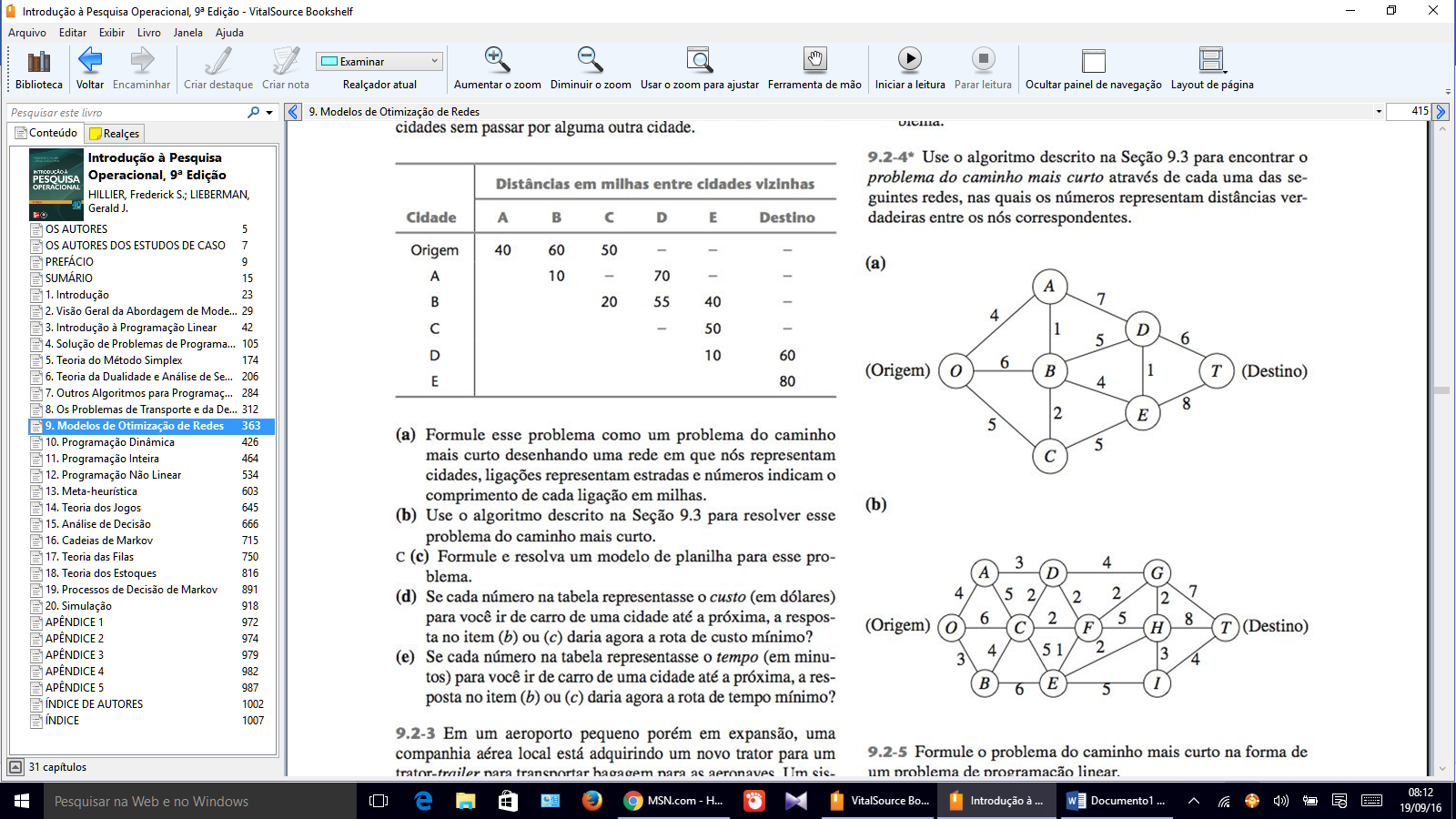 2) 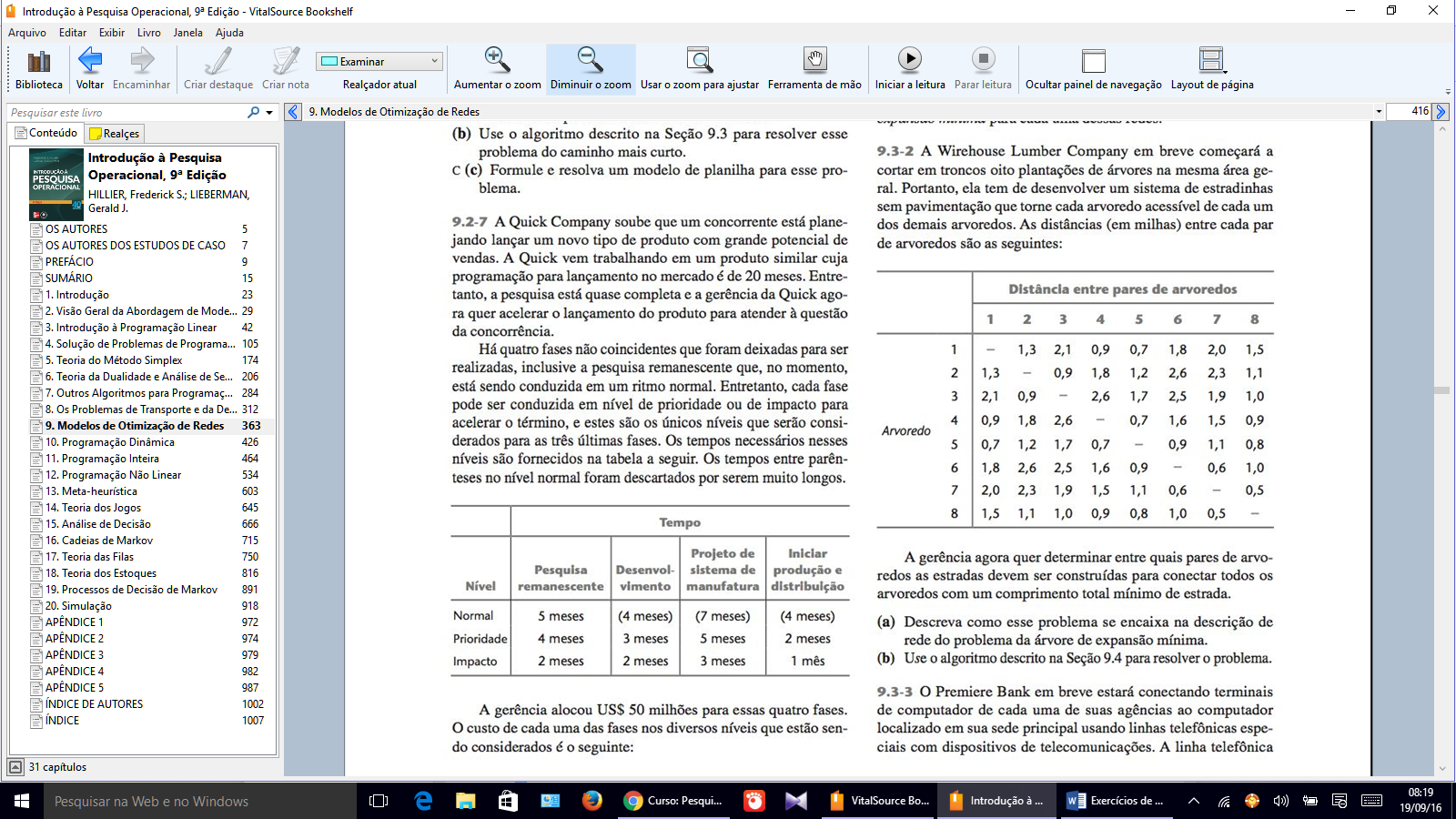 3)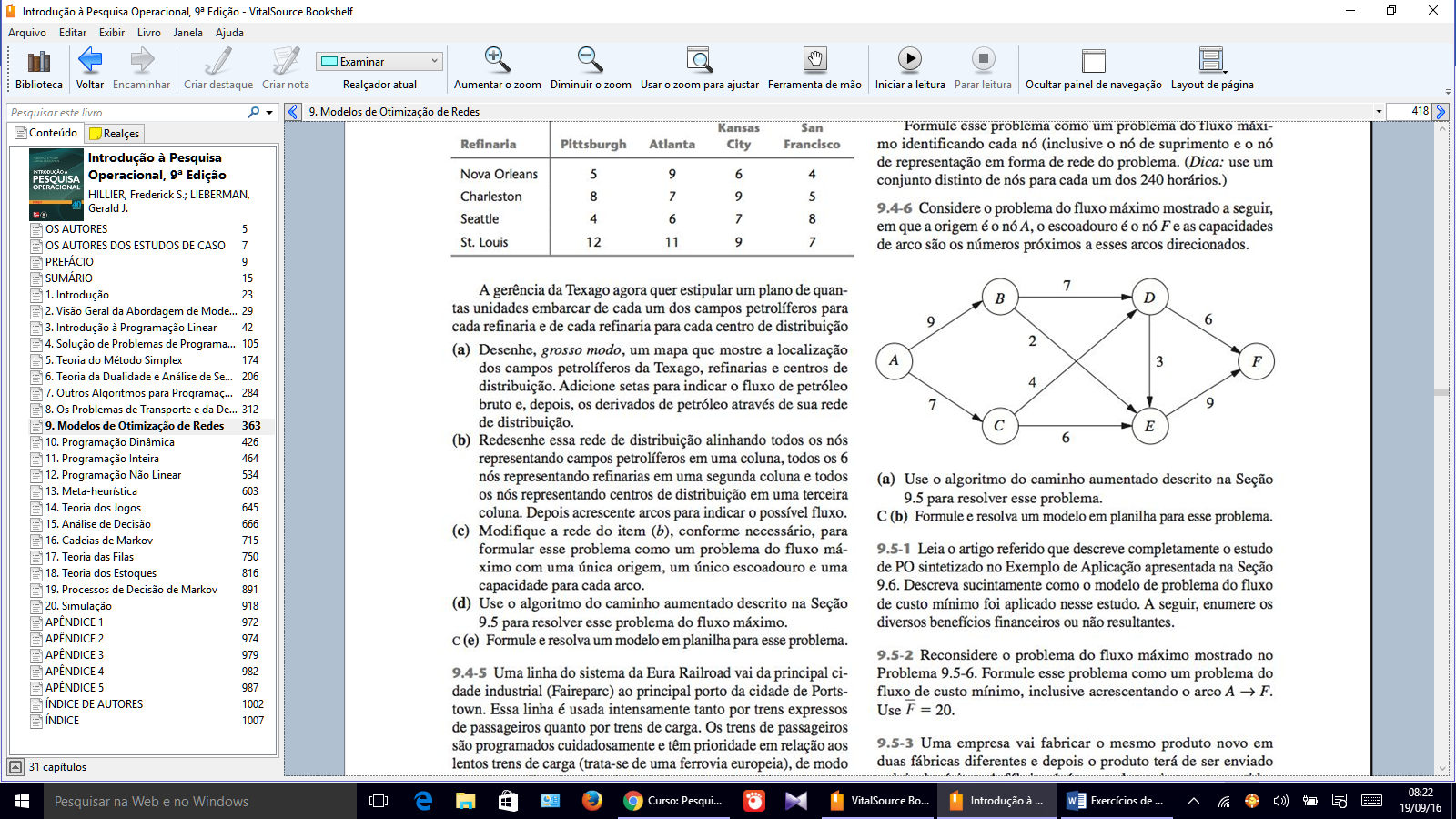 4) Ache a data mais-cedo e mais_tarde para cada uma das operações abaixo: